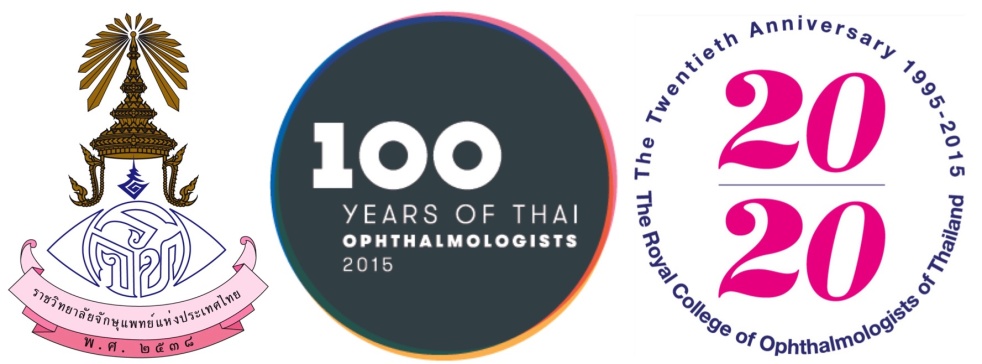 CERTIFICATE OF ATTENDANCEThis is to certify that, MDhas AttendedThe 35th RCOPT Meeting Reframing Inter-Specialty Consultation for the 21st CenturyJuly 8-10, 2015 Centara Grand & Bangkok Convention Centre at CentralWorld, Bangkok, Thailand 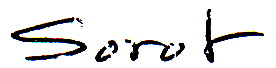 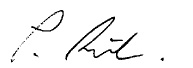                                                             Paisan Ruamviboonsuk, MD                                                                                                                             Sorot Wutthipan, MD                               President, the Royal College of Ophthalmologist of Thailand                                                                                             Scientific Committee Chair 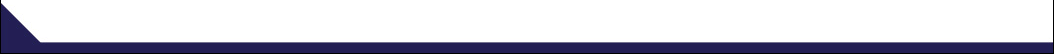 